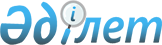 О внесении изменений и дополнений в решение 24 сессии Темиртауского городского маслихата от 26 декабря 2013 года № 24/4 "О городском бюджете на 2014-2016 годы"Решение Темиртауского городского маслихата Карагандинской области от 18 апреля 2014 года № 29/4. Зарегистрировано Департаментом юстиции Карагандинской области 24 апреля 2014 года № 2612

      В соответствии с Бюджетным кодексом Республики Казахстан от 4 декабря 2008 года, Законом Республики Казахстан от 23 января 2001 года "О местном государственном управлении и самоуправлении в Республике Казахстан", в целях реализации решения XXIV сессии Карагандинского областного маслихата от 15 апреля 2014 года № 276 "О внесении изменений и дополнений в решение XXII сессии Карагандинского областного маслихата от 12 декабря 2013 года № 242 "Об областном бюджете на 2014-2016 годы" городской маслихат РЕШИЛ:



      1. Внести в решение 24 сессии Темиртауского городского маслихата от 26 декабря 2013 года № 24/4 "О городском бюджете на 2014-2016 годы" (зарегистрировано в Реестре государственной регистрации нормативных правовых актов за № 2501, опубликовано в газете "Вести Темиртау" от 21 января 2014 года № 3), следующие изменения и дополнения:



      1) в пункте 1:

      подпункте 1):

      цифры "12 171 048" заменить цифрами "13 169 552";

      цифры "2 425 236" заменить цифрами "3 423 740";

      в подпункте 2):

      цифры "12 175 048" заменить цифрами "13 201 204";

      в подпункте 4):

      слова "минус 4000 тысяч тенге" заменить словами "193 068 тысяч тенге";

      цифру "0" заменить цифрами "197 068";

      в подпункте 5):

      слова "минус 30 000 тысяч тенге" заменить словами "минус 254 720 тысяч тенге";

      в подпункте 6):

      после слов "финансирование дефицита (использование профицита) бюджета" цифры "30 000" заменить цифрами "254 720";

      в третьем абзаце знак препинания "." заменить на знак препинания ";";

      дополнить абзацем четвертым следующего содержания:

      "используемые остатки бюджетных средств – 224 720 тысяч тенге.";



      2) дополнить пунктом 1-1 следующего содержания:

      "1-1. Предусмотреть в городском бюджете на 2014 год возврат неиспользованных (недоиспользованных) целевых трансфертов в сумме 102 тысяч тенге.";



      3) в пункте 2:

      цифры "2 425 236" заменить цифрами "3 423 740";

      цифры "9 022" заменить цифрами "9 393";

      цифры "187 483" заменить цифрами "204 718";

      цифры "586 916" заменить цифрами "620 157";

      цифры "120 993" заменить цифрами "130 585";

      в одиннадцатом абзаце знак препинания "." заменить на знак препинания ";";

      дополнить абзацами следующего содержания:

      "на реализацию текущих мероприятий в рамках Программы развития моногородов на 2012-2020 годы – 520 652 тысяч тенге, в том числе:

      субсидирование процентной ставки по кредитам для реализации проектов – 100 000 тысяч тенге;

      предоставление грантов на развитие новых производств – 20 000 тысяч тенге;

      ремонт объектов образования – 344 452 тысяч тенге;

      жилищно-коммунальное хозяйство и благоустройство – 56 200 тысяч тенге;

      на выплату ежемесячной надбавки за особые условия труда к должностным окладам работников государственных учреждений, не являющихся государственными служащими, а также работников государственных предприятий – 244 554 тысяч тенге; 

      на выплату государственной адресной социальной помощи – 2 791 тысяч тенге;

      на увеличение уставных капиталов специализированных уполномоченных организаций – 170 068 тысяч тенге.";



      4) в пункте 5:

      цифры "259 204" заменить цифрами "263 432";

      в подпункте 9):

      цифры "12 126" заменить на цифры "14 035";

      в подпункте 11):

      цифры "1 753" заменить на цифры "2 639";

      в подпункте 12):

      знак препинания "." заменить на знак препинания ";";

      дополнить подпунктом 13) следующего содержания:

      "13) на оказание государственного социального заказа по социальной помощи для женщин с детьми, попавших в тяжелую жизненную ситуацию – 1 433 тысяч тенге."; 



      5) в пункте 6:

      цифры "76 424" заменить цифрами "56 424";



      6) приложения 1, 5 к указанному решению изложить в новой редакции согласно приложениям 1, 2 к настоящему решению.



      2. Настоящее решение вводится в действие с 1 января 2014 года.      Председатель сессии,

      секретарь маслихата                        В. Свиридов      СОГЛАСОВАНО:      Руководитель

      государственного учреждения

      "Отдел экономики и финансов

      города Темиртау"

      Б. Кунакаева

      18 апреля 2014 года

Приложение 1

к решению 29 сессии

Темиртауского городского маслихата

от 18 апреля 2014 года № 29/4Приложение 1

к решению 24 сессии

Темиртауского городского маслихата

от 26 декабря 2013 года № 24/4 

Городской бюджет на 2014 год

Приложение 2

к решению 29 сессии

Темиртауского городского маслихата

от 18 апреля 2014 года № 29/4Приложение 5

к решению 24 сессии

Темиртауского городского маслихата

от 26 декабря 2013 года № 24/4 

Перечень бюджетных программ поселка Актау, финансируемых

через аппарат акима поселка Актау и других администраторов

городских бюджетных программ в 2014 году
					© 2012. РГП на ПХВ «Институт законодательства и правовой информации Республики Казахстан» Министерства юстиции Республики Казахстан
				КатегорияКатегорияКатегорияКатегорияСумма (тысяч тенге)КлассКлассКлассСумма (тысяч тенге)ПодклассПодклассСумма (тысяч тенге)НаименованиеСумма (тысяч тенге)12345I. Доходы131695521Налоговые поступления959773001Подоходный налог 42905112Индивидуальный подоходный налог 429051103Социальный налог30643651Социальный налог306436504Hалоги на собственность19446901Hалоги на имущество9433283Земельный налог6520664Hалог на транспортные средства3492535Единый земельный налог4305Внутренние налоги на товары, работы и услуги2383412Акцизы147873Поступления за использование природных и других ресурсов1304734Сборы за ведение предпринимательской и профессиональной деятельности826385Налог на игорный бизнес 1044308Обязательные платежи, взимаемые за совершение юридически значимых действий и (или) выдачу документов уполномоченными на то государственными органами или должностными лицами598231Государственная пошлина598232Неналоговые поступления4199001Доходы от государственной собственности 237381Поступления части чистого дохода государственных предприятий3525Доходы от аренды имущества, находящегося в государственной собственности2338604Штрафы, пени, санкции, взыскания, налагаемые государственными учреждениями, финансируемыми из государственного бюджета, а также содержащимися и финансируемыми из бюджета (сметы расходов) Национального Банка Республики Казахстан 1301Штрафы, пени, санкции, взыскания, налагаемые государственными учреждениями, финансируемыми из государственного бюджета, а также содержащимися и финансируемыми из бюджета (сметы расходов) Национального Банка Республики Казахстан, за исключением поступлений от организаций нефтяного сектора 13006Прочие неналоговые поступления181221Прочие неналоговые поступления181223Поступления от продажи основного капитала 10609201Продажа государственного имущества, закрепленного за государственными учреждениями66801Продажа государственного имущества, закрепленного за государственными учреждениями668003Продажа земли и нематериальных активов994121Продажа земли 847952Продажа нематериальных активов146174Поступления трансфертов342374002Трансферты из вышестоящих органов государственного управления34237402Трансферты из областного бюджета3423740Функциональная группаФункциональная группаФункциональная группаФункциональная группаФункциональная группаСумма (тысяч тенге)Функциональная подгруппаФункциональная подгруппаФункциональная подгруппаФункциональная подгруппаСумма (тысяч тенге)Администратор бюджетных программАдминистратор бюджетных программАдминистратор бюджетных программСумма (тысяч тенге)ПрограммаПрограммаСумма (тысяч тенге)123456II. Затраты1320120401Государственные услуги общего характера2613331Представительные, исполнительные и другие органы, выполняющие общие функции государственного управления195747112Аппарат маслихата района (города областного значения)26029001Услуги по обеспечению деятельности маслихата района (города областного значения)17262002Создание информационных систем 580003Капитальные расходы государственного органа8187122Аппарат акима района (города областного значения)141259001Услуги по обеспечению деятельности акима района (города областного значения)128540003Капитальные расходы государственного органа12719123Аппарат акима района в городе, города районного значения, поселка, села, сельского округа28459001Услуги по обеспечению деятельности акима района в городе, города районного значения, поселка, села, сельского округа26107032Капитальные расходы подведомственных государственных учреждений и организаций23522Финансовая деятельность21191459Отдел экономики и финансов района (города областного значения)21191003Проведение оценки имущества в целях налогообложения4153011Учет, хранение, оценка и реализация имущества, поступившего в коммунальную собственность170389Прочие государственные услуги общего характера44395459Отдел экономики и финансов района (города областного значения)44395001Услуги по реализации государственной политики в области формирования и развития экономической политики, государственного планирования, исполнения бюджета и управления коммунальной собственностью района (города областного значения)41395015Капитальные расходы государственного органа300002Оборона215821Военные нужды6402122Аппарат акима района (города областного значения)6402005Мероприятия в рамках исполнения всеобщей воинской обязанности64022Организация работы по чрезвычайным ситуациям15180122Аппарат акима района (города областного значения)15180006Предупреждение и ликвидация чрезвычайных ситуаций масштаба района (города областного значения)15000007Мероприятия по профилактике и тушению степных пожаров районного (городского) масштаба, а также пожаров в населенных пунктах, в которых не созданы органы государственной противопожарной службы 18003Общественный порядок, безопасность, правовая, судебная, уголовно-исполнительная деятельность432869Прочие услуги в области общественного порядка и безопасности43286458Отдел жилищно-коммунального хозяйства, пассажирского транспорта и автомобильных дорог района (города областного значения)43286021Обеспечение безопасности дорожного движения в населенных пунктах4328604Образование45765741Дошкольное воспитание и обучение1108587471Отдел образования, физической культуры и спорта района (города областного значения)1108587003Обеспечение деятельности организаций дошкольного воспитания и обучения146368040Реализация государственного образовательного заказа в дошкольных организациях образования9622192Начальное, основное среднее и общее среднее образование3197678471Отдел образования, физической культуры и спорта района (города областного значения)3197678004Общеобразовательное обучение2962060005Дополнительное образование для детей и юношества 2356184Техническое и профессиональное, послесреднее образование 17814471Отдел образования, физической культуры и спорта района (города областного значения)17814007Организация профессионального обучения 178149Прочие услуги в области образования252495471Отдел образования, физической культуры и спорта района (города областного значения)252495009Приобретение и доставка учебников, учебно-методических комплексов для государственных учреждений образования района (города областного значения)56021020Ежемесячная выплата денежных средств опекунам (попечителям) на содержание ребенка-сироты (детей-сирот), и ребенка (детей), оставшегося без попечения родителей 56882067Капитальные расходы подведомственных государственных учреждений и организаций137992068Обеспечение повышения компьютерной грамотности населения160006Социальная помощь и социальное обеспечение5616332Социальная помощь 527505451Отдел занятости и социальных программ района (города областного значения)527505002Программа занятости49872005Государственная адресная социальная помощь7359006Оказание жилищной помощи 5255007Социальная помощь отдельным категориям нуждающихся граждан по решениям местных представительных органов263432010Материальное обеспечение детей-инвалидов, воспитывающихся и обучающихся на дому1659013Социальная адаптация лиц, не имеющих определенного местожительства37424014Оказание социальной помощи нуждающимся гражданам на дому49835016Государственные пособия на детей до 18 лет5445017Обеспечение нуждающихся инвалидов обязательными гигиеническими средствами и предоставление услуг специалистами жестового языка, индивидуальными помощниками в соответствии с индивидуальной программой реабилитации инвалида1072249Прочие услуги в области социальной помощи и социального обеспечения34128451Отдел занятости и социальных программ района (города областного значения)34128001Услуги по реализации государственной политики на местном уровне в области обеспечения занятости и реализации социальных программ для населения32177011Оплата услуг по зачислению, выплате и доставке пособий и других социальных выплат1651067Капитальные расходы подведомственных государственных учреждений и организаций30007Жилищно-коммунальное хозяйство23714641Жилищное хозяйство 951240467Отдел строительства района (города областного значения)906460003Проектирование, строительство и (или) приобретение жилья коммунального жилищного фонда 757554004Проектирование, развитие, обустройство и (или) приобретение инженерно-коммуникационной инфраструктуры 148906479Отдел жилищной инспекции района (города областного значения)44780001Услуги по реализации государственной политики на местном уровне в области жилищного фонда44187005Капитальные расходы государственного органа5932Коммунальное хозяйство 505790458Отдел жилищно-коммунального хозяйства, пассажирского транспорта и автомобильных дорог района (города областного значения)48162012Функционирование системы водоснабжения и водоотведения 14303028Развитие коммунального хозяйства33859467Отдел строительства района (города областного значения)457628006Развитие системы водоснабжения и водоотведения4576283Благоустройство населенных пунктов914434123Аппарат акима района в городе, города районного значения, поселка, села, сельского округа39013008Освещение улиц населенных пунктов16865009Обеспечение санитарии населенных пунктов852011Благоустройство и озеленение населенных пунктов21296458Отдел жилищно-коммунального хозяйства, пассажирского транспорта и автомобильных дорог района (города областного значения)875421015Освещение улиц в населенных пунктах340797016Обеспечение санитарии населенных пунктов61970017Содержание мест захоронений и захоронение безродных4413018Благоустройство и озеленение населенных пунктов433271048Развитие благоустройства городов и населенных пунктов 3497008Культура, спорт, туризм и информационное пространство5009171Деятельность в области культуры109102123Аппарат акима района в городе, города районного значения, поселка, села, сельского округа14505006Поддержка культурно-досуговой работы на местном уровне14505455Отдел культуры и развития языков района (города областного значения)94597003Поддержка культурно-досуговой работы945972Спорт192281471Отдел образования, физической культуры и спорта района (города областного значения)192281013Развитие массового спорта и национальных видов спорта173147014Проведение спортивных соревнований на районном (города областного значения) уровне8983015Подготовка и участие членов сборных команд района (города областного значения) по различным видам спорта на областных спортивных соревнованиях101513Информационное пространство105103455Отдел культуры и развития языков района (города областного значения)88676006Функционирование районных (городских) библиотек77903007Развитие государственного языка и других языков народа Казахстана10773456Отдел внутренней политики района (города областного значения)16427002Услуги по проведению государственной информационной политики через газеты и журналы12136005Услуги по проведению государственной информационной политики через телерадиовещание42919Прочие услуги по организации культуры, спорта, туризма и информационного пространства94431455Отдел культуры и развития языков района (города областного значения)49696001Услуги по реализации государственной политики на местном уровне в области развития языков и культуры10737032Капитальные расходы подведомственных государственных учреждений и организаций38959456Отдел внутренней политики района (города областного значения)44735001Услуги по реализации государственной политики на местном уровне в области информации, укрепления государственности и формирования социального оптимизма граждан 35053003Реализация мероприятий в сфере молодежной политики968210Сельское, водное, лесное, рыбное хозяйство, особо охраняемые природные территории, охрана окружающей среды и животного мира, земельные отношения388981Сельское хозяйство17505474Отдел сельского хозяйства и ветеринарии района (города областного значения)17505001Услуги по реализации государственной политики на местном уровне в сфере сельского хозяйства и ветеринарии14707003Капитальные расходы государственного органа 300005Обеспечение функционирования скотомогильников (биотермических ям)200007Организация отлова и уничтожения бродячих собак и кошек2100008Возмещение владельцам стоимости изымаемых и уничтожаемых больных животных, продуктов и сырья животного происхождения 67012Проведение мероприятий по идентификации сельскохозяйственных животных 1316Земельные отношения18382463Отдел земельных отношений района (города областного значения)18382001Услуги по реализации государственной политики в области регулирования земельных отношений на территории района (города областного значения)15852005Создание информационных систем 250006Землеустройство, проводимое при установлении границ районов, городов областного значения, районного значения, сельских округов, поселков, сел22809Прочие услуги в области сельского, водного, лесного, рыбного хозяйства, охраны окружающей среды и земельных отношений3011474Отдел сельского хозяйства и ветеринарии района (города областного значения)3011013Проведение противоэпизоотических мероприятий301111Промышленность, архитектурная, градостроительная и строительная деятельность321762Архитектурная, градостроительная и строительная деятельность32176467Отдел строительства района (города областного значения)14694001Услуги по реализации государственной политики на местном уровне в области строительства13706017Капитальные расходы государственного органа988468Отдел архитектуры и градостроительства района (города областного значения)17482001Услуги по реализации государственной политики в области архитектуры и градостроительства на местном уровне12962004Капитальные расходы государственного органа452012Транспорт и коммуникации5065111Автомобильный транспорт501944123Аппарат акима района в городе, города районного значения, поселка, села, сельского округа78566013Обеспечение функционирования автомобильных дорог в городах районного значения, поселках, селах, сельских округах78566458Отдел жилищно-коммунального хозяйства, пассажирского транспорта и автомобильных дорог района (города областного значения)423378023Обеспечение функционирования автомобильных дорог4233789Прочие услуги в сфере транспорта и коммуникаций4567458Отдел жилищно-коммунального хозяйства, пассажирского транспорта и автомобильных дорог района (города областного значения)4567037Субсидирование пассажирских перевозок по социально значимым городским (сельским), пригородным и внутрирайонным сообщениям 456713Прочие17250459Прочие1725045458Отдел жилищно-коммунального хозяйства, пассажирского транспорта и автомобильных дорог района (города областного значения)1129691001Услуги по реализации государственной политики на местном уровне в области жилищно-коммунального хозяйства, пассажирского транспорта и автомобильных дорог40735044Текущее обустройство моногородов в рамках Программы развития моногородов на 2012-2020 годы56200085Реализация бюджетных инвестиционных проектов в рамках Программы развития моногородов на 2012-2020 годы1032756459Отдел экономики и финансов района (города областного значения)56424012Резерв местного исполнительного органа района (города областного значения) 56424471Отдел образования, физической культуры и спорта района (города областного значения)395988001Услуги по обеспечению деятельности отдела образования, физической культуры и спорта51536042Текущее обустройство моногородов в рамках Программы развития моногородов на 2012-2020 годы344452494Отдел предпринимательства и промышленности района (города областного значения)142942001Услуги по реализации государственной политики на местном уровне в области развития предпринимательства и промышленности 22772003Капитальные расходы государственного органа170033Субсидирование процентной ставки по кредитам для реализации проектов в рамках Программы развития моногородов на 2012-2020 годы100000034Предоставление грантов на развитие новых производств в рамках Программы развития моногородов на 2012-2020 годы 2000014Обслуживание долга2281Обслуживание долга228459Отдел экономики и финансов района (города областного значения)228021Обслуживание долга местных исполнительных органов по выплате вознаграждений и иных платежей по займам из областного бюджета22815Трансферты25615571Трансферты2561557459Отдел экономики и финансов района (города областного значения)2561557006Возврат неиспользованных (недоиспользованных) целевых трансфертов102007Бюджетные изъятия2561455III. Чистое бюджетное кредитование30000Функциональная группаФункциональная группаФункциональная группаФункциональная группаФункциональная группаСумма (тысяч тенге)Функциональная подгруппаФункциональная подгруппаФункциональная подгруппаФункциональная подгруппаСумма (тысяч тенге)Администратор бюджетных программАдминистратор бюджетных программАдминистратор бюджетных программСумма (тысяч тенге)ПрограммаПрограммаСумма (тысяч тенге)123456Бюджетные кредиты3000013Прочие300009Прочие30000494Отдел предпринимательства и промышленности района (города областного значения)30000008Кредитование на содействие развитию предпринимательства в моногородах30000Погашение бюджетных кредитов0Функциональная группаФункциональная группаФункциональная группаФункциональная группаФункциональная группаСумма (тысяч тенге)Функциональная подгруппаФункциональная подгруппаФункциональная подгруппаФункциональная подгруппаСумма (тысяч тенге)Администратор бюджетных программАдминистратор бюджетных программАдминистратор бюджетных программСумма (тысяч тенге)ПрограммаПрограммаСумма (тысяч тенге)123456IV. Сальдо по операциям с финансовыми активами193068Приобретение финансовых активов19706813Прочие1970689Прочие197068458Отдел жилищно-коммунального хозяйства, пассажирского транспорта и автомобильных дорог района (города областного значения)197068060Увеличение уставных капиталов специализированных уполномоченных организаций170068065Формирование или увеличение уставного капитала юридических лиц27000КатегорияКатегорияКатегорияКатегорияСумма (тысяч тенге)КлассКлассКлассСумма (тысяч тенге)ПодклассПодклассСумма (тысяч тенге)НаименованиеСумма (тысяч тенге)123456Поступления от продажи финансовых активов государства400001Поступления от продажи финансовых активов государства40001Поступления от продажи финансовых активов внутри страны4000КатегорияКатегорияКатегорияКатегорияСумма (тысяч тенге)КлассКлассКлассСумма (тысяч тенге)ПодклассПодклассСумма (тысяч тенге)НаименованиеСумма (тысяч тенге)12345V. Дефицит (профицит) бюджета-254720VI. Финансирование дефицита (использование профицита) бюджета2547207Поступление займов300001Внутренние государственные займы300002Договоры займа 30000КатегорияКатегорияКатегорияКатегорияСумма (тысяч тенге)КлассКлассКлассСумма (тысяч тенге)ПодклассПодклассСумма (тысяч тенге)НаименованиеСумма (тысяч тенге)123458Используемые остатки бюджетных средств224720Функциональная группаФункциональная группаФункциональная группаФункциональная группаФункциональная группаСумма (тысяч тенге)Функциональная подгруппаФункциональная подгруппаФункциональная подгруппаФункциональная подгруппаСумма (тысяч тенге)Администратор бюджетных программАдминистратор бюджетных программАдминистратор бюджетных программСумма (тысяч тенге)ПрограммаПрограммаСумма (тысяч тенге)123456II. Затраты49781501Государственные услуги общего характера284591Представительные, исполнительные и другие органы, выполняющие общие функции государственного управления28459123Аппарат акима района в городе, города районного значения, поселка, села, сельского округа28459001Услуги по обеспечению деятельности акима района в городе, города районного значения, поселка, села, сельского округа26107032Капитальные расходы подведомственных государственных учреждений и организаций235202Оборона1802Организация работы по чрезвычайным ситуациям180122Аппарат акима района (города областного значения)180007Мероприятия по профилактике и тушению степных пожаров районного (городского) масштаба, а также пожаров в населенных пунктах, в которых не созданы органы государственной противопожарной службы 18004Образование3067971Дошкольное воспитание и обучение33220471Отдел образования, физической культуры и спорта района (города областного значения)33220040Реализация государственного образовательного заказа в дошкольных организациях образования332202Начальное, основное среднее и общее среднее образование267975471Отдел образования, физической культуры и спорта района (города областного значения)267975004Общеобразовательное обучение220980005Дополнительное образование для детей и юношества469959Прочие услуги в области образования5602471Отдел образования, физической культуры и спорта района (города областного значения)11314009Приобретение и доставка учебников, учебно-методических комплексов для государственных учреждений образования района (города областного значения)5602067Капитальные расходы подведомственных государственных учреждений и организаций571206Социальная помощь и социальное обеспечение240392Социальная помощь 23939451Отдел занятости и социальных программ района (города областного значения)23939002Программа занятости7787005Государственная адресная социальная помощь247006Оказание жилищной помощи 848007Социальная помощь отдельным категориям нуждающихся граждан по решениям местных представительных органов9109010Материальное обеспечение детей-инвалидов, воспитывающихся и обучающихся на дому60014Оказание социальной помощи нуждающимся гражданам на дому 2462016Государственные пособия на детей до 18 лет454017Обеспечение нуждающихся инвалидов обязательными гигиеническими средствами и предоставление услуг специалистами жестового языка, индивидуальными помощниками в соответствии с индивидуальной программой реабилитации инвалида29729Прочие услуги в области социальной помощи и социального обеспечения100451Отдел занятости и социальных программ района (города областного значения)100011Оплата услуг по зачислению, выплате и доставке пособий и других социальных выплат10007Жилищно-коммунальное хозяйство390133Благоустройство населенных пунктов39013123Аппарат акима района в городе, города районного значения, поселка, села, сельского округа39013008Освещение улиц населенных пунктов16865009Обеспечение санитарии населенных пунктов852011Благоустройство и озеленение населенных пунктов2129608Культура, спорт, туризм и информационное пространство167611Деятельность в области культуры14505123Аппарат акима района в городе, города районного значения, поселка, села, сельского округа14505006Поддержка культурно-досуговой работы на местном уровне145053Информационное пространство2256455Отдел культуры и развития языков района (города областного значения)2256006Функционирование районных (городских) библиотек225612Транспорт и коммуникации825661Автомобильный транспорт78566123Аппарат акима района в городе, города районного значения, поселка, села, сельского округа78566013Обеспечение функционирования автомобильных дорог в городах районного значения, поселках, селах, сельских округах785669Прочие услуги в сфере транспорта и коммуникаций4000458Отдел жилищно-коммунального хозяйства, пассажирского транспорта и автомобильных дорог района (города областного значения)4000037Субсидирование пассажирских перевозок по социально значимым городским (сельским), пригородным и внутрирайонным сообщениям 4000